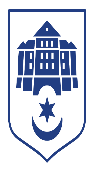 ТЕРНОПІЛЬСЬКА МІСЬКА РАДАУправління соціальної політики
м. Тернопіль, вул. Лисенка, 8, 46002 тел.: (0352) 23 56 70, e-mail: ternopil@sobes-ter.gov.uaЗвіт щодо виданої та отриманої гуманітарної допомоги станом на 01.06.2023 В Тернопільському міському територіальному центрі соціального обслуговування населення (надання соціальних послуг) продовжує діяти Гуманітарний штаб для забезпечення продуктами харчування внутрішньо переміщених осіб, які зареєстровані в управлінні соціальної політики ТМР з дітьми до 3-річного віку, осіб з інвалідністю І-ІІ груп, військових. Отримано: Медикаменти                        	 507  кг             Аптечки                                  	3200 шт        Генератори                           	35 шт            Продукти харчування          	32004  кг      Засоби гігієни                         	297 кг           Пакунок малюка BABYBOX   108 штЗасоби реабілітації(милиці)  	40 шт     Промислові товари               	19595 кг      (одяг, термобілизна, взуття, спальники та ін.)      Видано:Медикаменти                            545  кг    лікувальні заклади, доп.армії    Аптечки                                          1022 шт       захисникам та захисницямГенератори                                     9 шт	        надано організаціямПродукти харчування                  31367 кг    отримали 1254 особи та доп.арміїЗасоби гігієни                                297  кг     отримали 1810 осіб та доп.арміїТермобілизна                                 836 шт     захисникам та захисницям  Промислові товари (одяг, термобілизна, взуття, спальники, та ін.)  16041 кг                  отримали 1947 осіб ( ВПО, доп.армії, організації, тернополяни)Пакунок малюка BABYBOX          54 шт     отримали 54  сім’ї в яких народилась дитина з числа ВПО, військовослужбовців та малозабезпечених.   Гуманітарна допомога видається у робочий час за адресою: м.Тернопіль, вул. Миколи Лисенка, 8а.Всього благодійну допомогу отримали   3588  осіб : ВПО - 2334 особи, тернополяни  - 1254 особи.Начальник управління 							Віталій ХОРКАВИЙ